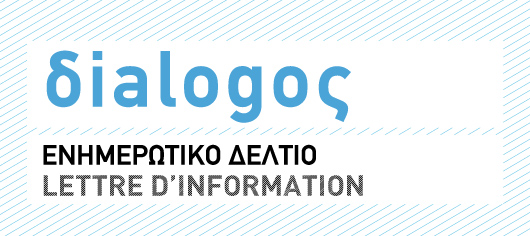 Coopération Universitaire et Scientifique franco-helléniqueNuméro d’avril - mai 20181. – Programme de bourses d’excellence du gouvernement français pour des Masters en FranceAppel à candidatures 2018Dans le cadre du Fonds pour la mobilité de la jeunesse grecque, le Service de coopération et d’action culturelle de l’Ambassade de France en Grèce – Institut français de Grèce, avec le soutien du Ministère français de de l’Enseignement supérieur, de la Recherche et de l’Innovation et de la compagnie Air France, met en place un programme de bourses d’excellence à destination d’étudiants grecs de niveau bac + 4.Trois types de Bourses du Gouvernement Français d’une durée de 10 mois sont proposées: BGF conférant une allocation mensuelle, une allocation exceptionnelle pour frais de formation et de nombreux autres avantages, pour un Master 2, ou Master 1 (s’il s’agit d’un master en 2 ans sans accès possible en 2e année et sous réserve de justification), toutes filières confondues. BCS (Bourses de couverture sociale) en partenariat avec des grandes écoles de commerce ou d’ingénieurs pour des Masters précis, avec réduction des frais de scolarité :EURECOM, École d’ingénieurs en Systèmes de Communications, ENPC, École des Ponts ParisTechIESEG  School of managementEDHEC Business schoolMontpellier Business School2 Bourses BCS /INRIA-Sophia Antipolis pour le master 2 en informatique UBINET de l’université de Nice1 bourse BCS/HEC, avec allocation mensuelleLes lauréats bénéficient du statut de Boursier du Gouvernement Français et des prestations associées.La date limite de candidature pour ces bourses est fixée au 15 mai 2017.*Règlement du programme de bourses et candidatures sur le site de l’Institut français de Grèce :http://ifa.gr/fr/etudes-en-france/bourses-de-mobilite-fr/bourses-de-master-22. – Programme de bourses pour jeunes chercheurs: « Séjours scientifiques de haut niveau » (SSHN)Appel à candidatures 2018Dans le but d’initier ou de renforcer des coopérations scientifiques de haut niveau, l’Ambassade de France en Grèce, avec le soutien du Ministère français de de l’Enseignement supérieur, de la Recherche et de l’Innovation propose des bourses de recherche postdoctorale de courte durée pour des jeunes chercheurs grecs à fort potentiel, dans des secteurs spécifiques.Ces séjours scientifiques de 1 à 4 mois devront impérativement se réaliser dans l’année de l’appel à projet.Ce programme de bourses concerne les domaines de recherche correspondant aux secteurs du Partenariat stratégique entre la France et la Grèce. Il est prioritairement ouvert aux membres du réseau franco-hellénique de l’innovation MAZINNOV.Les domaines prioritaires sont:-          Technologies numériques-          Énergie – environnement-          Agronomie – agroalimentaire-          Biotechnologies-          Matériaux-          Spatial et aéronautiqueCritères d’éligibilité être de nationalité hellénique et résider en Grèce,être âgé de 35 ans maximum,avoir soutenu une thèse au plus tard 5 ans avant la demande ou soutenant leur thèse avant le 30 juin 2018,être employé dans un organisme de recherche public ou privé ou dans un établissement d’enseignement supérieur grec et disposer d’un contrat de travail,être en possession d’une invitation de l’organisme d’accueil français.Critères de sélection Seront privilégiés les projets de recherche :-          particulièrement innovants dans les domaines de recherche précités,-          s’inscrivant dans un partenariat existant ou visant à déboucher sur un partenariat structurant,-          conduisant à une publication scientifique,-        une priorité sera accordée aux chercheurs rattachés à des organismes membres du Réseau franco-hellénique de l’innovation MAZINNOV (mazinnov@ifa.gr).*Règlement du programme de bourses et candidatures sur le site de l’Institut français de Grèce :http://www.ifa.gr/fr/etudes-en-france/bourses-de-mobilite-fr/bourses-chercheurs-frLes candidatures seront examinées tout au long de l’annéeLes candidats sélectionnés sont convoqués par courriel à un entretien. Informations : bourses@ifa.gr………………………………………………………………………………………………………………………………………………………………………3. Stages dans des entreprises françaisesBourses de de la Fondation Bodossakis en partenariat avec l'Ambassade de France  La Fondation Bodossakis, en partenariat avec l’Ambassade de France en Grèce met à disposition 8 bourses de stage de 4 à 6 mois pour de jeunes grecs diplômés dans des entreprises ou des organisations en France. Les bourses mensuelles attribuées aux stagiaires pour couvrir le coût de la vie en France s’élèvent à 1 100 euros/ mois (que la durée du stage soit de 4 ou 6 mois). Les offres seront rendues publiques le 15 mai 2018. L’appel à candidature prendra effet à partir de cette date et se terminera le 30 juin 2018. Les stages débuteront à l’Automne 2018. Objectifs Le programme de bourse de stage en partenariat avec l’Ambassade de France vise à « sponsoriser » des stages de 4 à 6 mois effectués par des post-diplomés grecs dans des entreprises françaises. La bourse doit permettre de renforcer l’employabilité des diplômés grecs dans les domaines scientifique et approfondir les liens entre clusters et université de France et de Grèce. Critères d’éligibilité Les candidats doivent être des citoyens grecs Ils doivent maitriser parfaitement la langue anglaise (Proficiency ou TOEFL comprenant les unités 80/213/550 ou IELTS équivalent ou supérieur à 6,5). Pour Aerospace Valley, la connaissance du français est un atout. Ils doivent répondre aux critères spécifiques de chaque stageIls doivent disposer de très bonnes compétences informatiquesIls doivent être âgés de moins de 32 ans.Information additionnelleLes candidats devront envoyer : 1. Un CV en anglais2. Une lettre de motivation en anglais3. Selon les critères spécifiques de chaque offre, les copies des diplômes, et des certificats universitaires donnant la preuve que le stagiaire a suivi le cursus requis. Pour les candidats qui n’auraient pas terminé leurs cursus à la date de l’envoi ils devront envoyer leur relevé de notes à la date de leur candidature à condition qu’ils aient terminé leurs cursus à la date du début du stage. 4. Une copie de leur diplômes et certificats en langue étrangère.5. Une lettre de recommandation en anglais.Les annonces seront mises en ligne sur le site de Bodossakis, et seront relayées sur le site de l’Institut Français. La liste des « stages » proposés par les entreprises comprend : Cap Digital / Business Development Ambassador Internship to develop the French-Greek relations in the field of digital creative industriesAerospace Valley / Business Ambassador Internship to develop the French-Greece relations in space domainINRIA/ Enhancing urban mobility with shared on-demand servicesINRIA/ Caching with machine learned advice: the case of SparkINRIA/ Inverse problems in electroencephalography (EEG), treatment of time independent topographies for dipolar sources estimation.Mines Paritech / Project manager για τη διαχείριση του Μεταπτυχιακού Προγράμματος Ειδίκευσης AIMove « Κίνηση και Τεχνητή Νοημοσύνη στις Βιομηχανίες και τη Δημιουργία »Mines Paristech / Υλοποίηση τεχνολογικών πρωτοτύπων ανθρώπινης κίνησης και τεχνητής νοημοσύνης για την εμπειρία του χρήστη4. - Cycle CNRSConférence de Maurice GodelierL’imaginé, l’imaginaire et le symboliqueDans le cadre de son cycle de conférences mettant à l’honneur les chercheurs du CNRS, en partenariat avec le Megaron Palais de la Musique, l’IFG invite Maurice Godelier, anthropologue de réputation mondiale, médaillé d’or du CNRS.17.05.2018, 19h 00 | Megaron Palais de la MusiqueMaurice Godelier est l’un des principaux chefs de file de l’anthropologie française. Lauréat du Prix international Alexander von Humboldt en sciences sociales en 1990, il a reçu le Prix de l’Académie française, le Prix de la société des Gens de Lettres et la Médaille d’Or du CNRS (dont il a été directeur scientifique pour les sciences de l’homme) en 2001…….Dans sa conférence, Maurice Godelier, reprenant ses thèses exposées dans son livre L’imaginé, l’imaginaire et le symbolique, paru aux éditions du CNRS (2016), pose une double question : quelles sont la nature et l’importance de l’imaginaire et du symbolique dans la fabrication des sociétés et dans l’existence des individus ?.......Haut du formulaireBas du formulaireHaut du formulaireBas du formulaireIntroduction : Andreas Notaras, professeur assistant, Département d’anthropologie sociale de l’université Panteion.Entrée libre, avec coupons de prioritéTraduction simultanée*Pour en savoir plus……………………………………………………………………………………………………………………………………………………………………….5.- Colloque internationalDe l’Europe ottomane aux nations balkaniques : Les Lumières en questionL'Institut de recherche sur la Renaissance, l'âge Classique et les Lumières (CNRS, Montpellier),  l’École française d’Athènes, l'Université Panteion des sciences sociales et politiques, organisent, en partenariat avec l’IFG, du 23 au 25 mai à Athènes, un colloque sur la diffusion des Lumières dans les Balkans et la place qu’elles occupent dans les représentations collectives. Conférences d’ouverture : Les Lumières aujourd’hui23.05.2018, 17h 00 | Institut français de Grèce/ Auditorium Theo AngelopoulosIntervenantsBertrand Binoche, université Paris 1 Panthéon-Sorbonne Christos Hatziiossif, Université de Crète, Institut d’études méditerranéennes, FORTH Franck Salaün, IRCL/CNRS, Université Paul Valéry Montpellier 3Jean-Pierre Schandeler, IRCL/CNRS, Université Paul Valéry Montpellier 3Modération : Chryssanthi Avlami, Université Panteion, ANHIMA, ParisEntrée libreTraduction simultanéeSuite du colloque : 24.05.2018, 9h 00 |  École française d’Athènes (6, rue Didotou)25.05.2018, 9h 00 |  Université Panteion, Institut des relations internationales (3, rue Hill)*Programme ci-joint*Pour en savoir plus…..………………………………………………………………………………………………………………………………………………………………………6. – Cycle Pensée contemporaineConférence de Serge GruzinskiPlutarque à Mexico : construire une mémoire européenne et écrire une histoire globale au 21e siècleA l’occasion des 111 ans de l’IFG, le dialogue entre le passé et le présent est au cœur du cycle Pensée contemporaine qui pose la question « Comment l’histoire peut-elle éclairer l’avenir ? ». En mai, l’historien Serge Gruzinski, pionnier de l’histoire globale et transnationale, nous invite à un voyage dans le temps et l’espace pour mieux appréhender notre culture européenne.31 mai 2018, 19h 30 | Institut français de Grèce/ Auditorium Theo AngelopoulosSerge Gruzinski est directeur de recherche émérite au CNRS et directeur d’études émérite à l’École des hautes études en sciences sociales. Il a produit une œuvre majeure sur la mondialisation ibérique et sur l'histoire des sociétés de l'Amérique coloniale, traduite dans de nombreux pays. Il a été l’un des pionniers dans la nouvelle réflexion sur l’histoire globale et l’histoire transnationale et a popularisé les études sur la notion de « métissage » et de « circulations » des cultures à travers les frontières. Il a reçu la médaille d’argent du CNRS en 1996.En 2015, le Comité international des sciences historiques lui a décerné le Grand prix international d’histoire.Sa conférence nous invite à porter un nouveau regard sur notre propre culture.Le point de départ de sa conférence est la surprenante découverte qu’il a faite : les élites indigènes et métisses du Mexique colonial connaissaient Esope et Plutarque. Il propose de définir, à partir de cette observation, ce que représente une conscience-monde dans la seconde moitié du XVIe siècle. Modération : Anna Karakatsouli, professeure associée, université d’Athènes Entrée libre, traduction simultanée*Pour en savoir plus…..……………………………………………………………………………………………………………………………………………………………………….7. - Programme de bourses internationales de master Paris-Saclay 2018/2019Afin de faciliter l’accueil d’étudiants internationaux du meilleur niveau international, et en particulier ceux désirant développer un projet de doctorat à l’issue du master, le consortium Paris Saclay offre des bourses de mobilité d’1 an pour l’année universitaire 2018-2019. Elles s’adressent aux étudiants internationaux admis à une formation de master (M1 ou M2) de l’Université Paris-Saclay et sont attribuées selon des critères d’excellence académique.L’admission à un master de l’Université Paris-Saclay ne donne pas automatiquement le droit de candidater au programme de bourses internationales de master. Seuls les étudiants qui recevront un email de l’Université Paris-Saclay leur proposant de postuler à une bourse pourront compléter un dossier de candidature.Aucune candidature spontanée n’est possible.Les étudiants sélectionnés recevront automatiquement par email un lien internet vers le formulaire de candidature à compléter en ligne.Sont éligibles : - Les étudiants « primo-arrivants », âgés de 30 ans maximum dans l’année de sélection.- Les étudiants de nationalité étrangère présents sur le territoire français depuis moins d’un an, en cours de formation non diplômante.- Les étudiants de nationalité étrangère présents sur le territoire français depuis moins d’un an en cours de formation linguistique (FLE…).Ne sont pas éligibles :- Les personnes se trouvant déjà en France au moment de leur candidature (hormis dans les cas mentionnés ci-dessus).- Les étudiants ayant connu une interruption d’études de plus de 2 années consécutives ne sont pas éligibles.- Les étudiants percevant par ailleurs une bourse dont le montant est supérieur à 600€ mensuels.Remarque : Les étudiants ayant déjà séjourné en France, dans le cadre d’un stage ou d’une mobilité au cours de leurs études (type Erasmus) sont éligibles. Formation / discipline :- Tous les champs disciplinaires sont concernés.- Toutes les formations de master pour lesquelles l’Université Paris-Saclay est accréditée, à l’exception des formations en apprentissage.Montant de la bourse : La bourse s’élève à 10 000€ par an, pour un séjour de 10 mois consécutifs.Dates d’ouverture des candidatures aux masters de l’Université Paris-Saclay : https://www.universite-paris-saclay.fr/sites/default/files/dates_ouverture_18-19_pour_site_web.pdf
*Pour en savoir plus :https://www.universite-paris-saclay.fr/sites/default/files/procedure_bourses_internationales_upsaclay_2018-2019_final_vfr.pdf……………………………………………………………………………………………………………………………………………………………8. -  Université Bourgogne Franche-Comté (UBFC)Bourses pour masters en anglais L’Université Bourgogne Franche-Comté (UBFC) offre 8 formations de Masters Internationaux (en anglais) soutenus par l'Initiative d’Excellence ISITE-BFC.  La liste de ces formations proposées par UBFC est : Control for Green Mechatronics (GreeM)Physiological and Psychological FOOD choices Determinants (P2FOOD)Ecology, Monitoring and Management of Ecosystems (EMME)Behavioural Ecology and Wildlife Management (BEWM)Physics, Photonics & Nanotechnology  (PPN)Microbiology and Physicochemistry for Food and Wine Processes (MP2)Photonics, mIcronanotechnology, time-frequenCy metrology, and complex Systems (PICS)Master program in Mathematical Physics (Maths4Phys)Les fiches descriptives de ces programmes de Masters sont disponibles sur le site d’UBFC ( http://www.ubfc.fr/formationen/ ).UBFC opère également l’Ecole Universitaire de Recherche (Graduate School) EIPHI  “Engineering and Innovation through Physical Sciences, High-technologies, and cross-dIsciplinary Research” qui offre 5 Programmes de Masters Physics, Mathematics and Applications Smart Systems and Structures Energy Material Science Computer Science L'UBFC offre des bourses d’excellence aux étudiants internationaux d'un montant de 800 euros par mois et d'une durée maximale de 10 mois.*Pour en savoir plus :…………………………………………………………………………………………………………………………………………………….9. Museum national d’histoire naturelleCampagne de recrutement du master « Evolution, Patrimoine naturel et Sociétés»Établissement public à caractère scientifique, culturel et professionnel constitué sous la forme d’un grand établissement, le Muséum national d’Histoire naturelle a pour tutelles le Ministère de la Transition écologique et solidaire et le Ministère de l’Enseignement supérieur, de la Recherche et de l'Innovation. A ce titre, il est habilité notamment à délivrer des enseignements et des diplômes de master. Le Master Organisé en quatre semestres, le master « Évolution, Patrimoine naturel et Société » du Muséum national d’Histoire naturelle propose une formation interdisciplinaire centrée sur l’analyse de la biodiversité passée et présente à partir des phénomènes et des processus qui rendent compte de son origine et de son fonctionnement, ainsi que sur les stratégies pour sa préservation dans le cadre d’un développement durable.Il s’appuie sur la richesse des collections du Muséum, la troisième au monde, et sur son expertise en recherche, la première au monde pour les muséums. Il a pour ambition de former des chercheurs, des experts et des professionnels capables de :décrire et d’inventorier des entités naturelles et d’en interpréter l’évolution ;de comprendre les processus du vivant, son évolution et sa dynamique, à différentes échelles, en l’occurrence de l’échelle moléculaire à celle des biotopes ;de comprendre l’histoire évolutive et culturelle de l’Homme, celle des relations actuelles et passées entre les sociétés, les milieux naturels et les écosystèmes ;de diffuser des connaissances scientifiques pointues auprès de tous les publics dans une démarche didactique.C’est en ayant en arrière-plan ces objectifs de formation que le master du Muséum propose, en complément d’un enseignement commun à tous les étudiants, une spécialité que ces derniers choisissent parmi les six proposées. Ces spécialités sont :Master EPNS, spécialité « Ecologie, biodiversité, évolution »Master EPNS, spécialité « Mécanisme du vivant et environnement »Master EPNS, spécialité « Environnement : dynamique, territoires et société »Master EPNS, spécialité « Muséologie, sciences, cultures et société »Master EPNS, spécialité « Systématique, évolution, paléontologie »Master EPNS, spécialité « Quaternaire et préhistoire »La campagne de recrutement 2018 est ouverte jusqu’au mardi 12 juin 2018.L’admission au master « Évolution, Patrimoine naturel et Société » du Muséum, en première ou deuxième année, se fonde sur un dossier de candidature rempli par le candidat.Le MNHN recrute en moyenne 115 étudiants en M1, en fonction des places disponibles en M2, sans condition de nationalité.La majeure partie des enseignements s’effectuant en langue française, une maîtrise minimale de notre langue est requise (Niveau B1 souhaité).Toute information complémentaire sur ce cursus et les modalités d’inscription à cet enseignement peut être obtenue en consultant les liens suivants : http://enseignementsuperieur.mnhn.fr/fr/enseignement-superieur/master-evolution-patrimoine-naturel-societes/admission-master https://www.campusfrance.org/fr/ressource/museum-national-d-histoire-naturelle-paris…………………………………………………………………………………………………………………………………………………….10. - Étudiants étrangers en France : chiffres clé Quatrième destination pour les étudiants internationaux, le pays a vu leurs effectifs augmenter de 4,6 % en 2016-2017.Affichant la plus forte hausse depuis cinq ans, le nombre d’étudiants étrangers en France a progressé de 4,6 % en 2016-2017, atteignant 323 933 personnes, selon les chiffres publiés le 12 avril par Campus France, l’organisme responsable de leur accueil. Plusieurs grandes écoles de commerce ont observé une hausse significative des candidatures internationales en vue de la rentrée prochaine : +56 % à HEC et à l’Essec, +36 % à Skema, +20 % à Rennes School of business ou Sciences Po, à la mi-mars, selon l’agence spécialisée AEF.Les grandes écoles ont recruté, en cinq ans, plus de 5 000 étudiants étrangers supplémentaires (+ 23,7 %). L’enjeu est désormais d’accroître la hausse dans les universités, qui accueillent 71 % des étudiants étrangers, et où l’augmentation se limite à 5 % en cinq ans.La France consacre 6,8% de son PIB à l’éducation. Dans les établissements d’enseignement supérieur public, l’État prend en charge l’essentiel du coût des formations (en moyenne 14 000 € par étudiant par an). Les droits de scolarité à l’université en 2017-2018 s’élèvent à 184€ pour la licence, 256 € pour le master, 391€ pour le doctorat et 610€ pour les écoles d’ingénieurs publiques. Aucune distinction n’est faite entre les étudiants internationaux et les étudiants français.Pour favoriser l’internationalisation de la recherche, Campus France met à disposition des doctorants une plateforme d’offres de thèses ouvertes à l’international, destinée à aider l’étudiant étranger qui n’a pas encore de lien avec la France à trouver un laboratoire d’accueil pour suivre un Doctorat en France : https://doctorat.campusfrance.org/phd/offersPlus de 1300 formations enseignées en anglais sont désormais accessiblesLa France est le 1e pays d’Europe représenté dans le top 100 des entreprises les plus innovantes. Elle occupe le 6e rang mondial pour le dépôt de brevets internationaux. 71 pôles de compétitivité constituent un écosystème attractif réunissant des startups, des laboratoires, des universités et des grandes entreprises.Sources : Le Monde, 24.04.2028, Campus France 11. – Nouveau service de promotion des formations françaises de Campus France « Campus France Live »Afin de promouvoir les formations dispensées par les établissements d’enseignement supérieur français, Campus France réalise des émissions vidéos – une interview d’un responsable de formation et d’un(e) étudiant(e) -   diffusées en direct sur les réseaux sociaux de l’agence Campus France. Les vidéos seront aussi disponibles en replay.L’ESCP Europe inaugure cet outil avec 3 émissions pour promouvoir le Bachelor in Management (BSc). Les deux premières émissions auront lieu :-          le 7 mai de 13h à 14h (heure Paris) en anglais -          le 17 mai de 17h à 18h (heure Paris) en français La 3ème émission se fera en octobre.Pour plus d’informations : https://www.facebook.com/events/228084197773861/. ……………………………………………………………………………………………………………………………………………………………………SAVE THE DATE Jeudi 7 juin 2018 à 19h !  Cycle | Jeunesse InnovanteLes Intelligences artificielles Pitchs de startuppers grecs et français du secteurEntrée libre. Traduction simultanée.